COLLEGE OF ENGINEERING& TECHNOLOGY(Autonomous)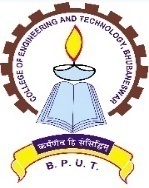                                           NAAC-‘A’            (A Constituent College of Biju Patnaik University of Technology,Odisha)Techno Campus, Ghatikia, PO: Mahalaxmivihar,BHUBANESWAR -751029, ODISHA, INDIA__________________________________________________________________________            No. 1451  /CET,                                     Dt.    11/09/2020NOTICE FOR ODD SEMESTER ON-LINE REGISTRATION3rd and 5th Semester (AUTONOMOUS) 2020-21 sessionRegistration to Odd Semester (3rd and 5th Sem) B.Tech./ B.Arch./ B.Plan./ M.Sc./ Integrated M.Sc./M.Tech./ M.Plan./and MCA of both regular and self-sustaining program (SSP)students for the session 2020-21,under autonomous system, will be held through online payment of fees, as per the schedule given below, failing which they will not be allowed for attending the classes.  3rd Sem B. Tech./ B. Arch./ B. Plan./ M. Sc./ Integrated M. Sc./ M. Tech./ M. Plan./ MCA (REGULAR & SSP)1. Date of starting of Instructions/ classes				14.09.20202. Date of registration without fine					15.09.2020 to 22.09.20203. Date of registration with fine of Rs.500/-				23.09.2020 to 30.09.20204. Date of registration with fine of Rs.1000/- 				01.10.2020 to 08.10.20205th Sem B. Tech./ B. Arch./ B. Plan./ (REGULAR & SSP)1. Date of starting of Instructions/ classes				14.09.20202. Date of registration without fine					15.09.2020 to 22.09.20203. Date of registration with fine of Rs.500/-				23.09.2020 to 30.09.20204. Date of registration with fine of Rs.1000/- 				01.10.2020 to 08.10.20205th Sem Integrated M. Sc./ MCA (REGULAR)1. Date of starting of Instructions/ classes				23.09.20202. Date of registration without fine					23.09.2020 to 30.09.20203. Date of registration with fine of Rs.500/-				01.10.2020 to 07.10.20204. Date of registration with fine of Rs.1000/- 				08.10.2020 to 15.10.2020No further registration will be allowed after due date specified above without permission of the authority.N.B: The students are directed to retain Xerox copy of Bank Challan/On-line(DD) payment slip along with registration form with them. The physically handicapped PH & TFW category students will deposit the rest fees except tuition fee.               P.T.O.All the students are instructed to submit the copy of the online payment receipt/Bank Challan towards the registration fees of the previous as well as current Semester at the time of registration to the respective Faculty Advisors and HODs. and also to Academic Section. Otherwise, registration will not be allowed.The above fee structure may be revised at any time based on Govt./University directives and the students have to pay the rest amount accordingly. The students are required to make online payment of fees for registration onlythrough the website, www.cet.edu.in. The fee payment document is to be produced to the faculty Adviser & HOD for verification at the time of registration at Departmental level positively failing which registration will not be allowed. After verification by the departments the students are advised to submit the copy of the online payment receipt/Bank Challan to the Academic Section by 30.10.2020 positively.                                                                                                                             Sd/-                                                                                                                                      PRINCIPAL                                                       Memo No.  1452  / CET.,        Dt.   11/09/2020Copy to College & Hostel Notice Boards for information of the students. They are directed to submit the Hostel & Library clearance at the time of registration. All students have to submit the Registration Form along with the fee payment documents in the Academic Section after signature from their respective faculty Advisor & HOD.                                                                                                                                   Sd/-     PRINCIPALMemo No.   1453    / CET.,       Dt. 11/09/2020     Copy to all HODs /Warden, Boys & Ladies Hostels/Superintendent. Boys & Ladies Hostels/OIC Time Table/OIC, Vehicle/PIC, Library, CET/PIC, Examination/ Faculty Advisors/Cash Section for information and necessary action.                                                                                                                                  Sd/-   PRINCIPALMemo No.  1454  / CET.,                    Dt. 11/-9/2020      Copy to Branch Manager, Syndicate Bank, CET, Techno Campus, BBSR for information and necessary action. It is requested to accept the registration fees of the students after receipt of the Challan with signature of the cashier.                                                                                                                                    Sd/-  PRINCIPALMemo No.   1455  /CET.,                         Dt. 11/09/2020     Copy forwarded to the Registrar/Director of Examination, BPUT, Odisha, Rourkela for information and necessary action.Sd/-                   PRINCIPALParticularsOdd Semester (3rd and 5th Semester 2020-21 Session)Odd Semester (3rd and 5th Semester 2020-21 Session)Odd Semester (3rd and 5th Semester 2020-21 Session)Odd Semester (3rd and 5th Semester 2020-21 Session)ParticularsRegular Registration FeesRegular Registration FeesRegular Registration FeesSSP Registration FeesCourseB. Tech./B. Arch./B. Plan.MCAM. Sc./Int. M. Sc./M. Tech./M. Plan.B. Tech./M. Tech.Day Scholar₹.15,700/-₹.15,700/-₹.15,700/-₹.38,000/-Boarder₹.21,030/-₹.21,030/-₹.21,030/-₹.43, 330/-